招 聘 通 知  西安德森新能源装备有限公司现需三名辅助工（后期根据意愿可培养成氩弧焊工），符合安置条件的在校学生可在班主任处报名。截止时间：9月28日9:00。符合安置条件学生范围：1、2020年、2021年春季毕业（不含2019年春季的两年制）的在校学生。除以上条件外，1997年以前出生（含1997年），即年满22周岁在校生的也可参加此次招聘。不含2019年春、秋季新生。吉利已录用学生不在此次招聘范围内。后附： 西安德森新能源装备有限公司应聘报名表。 西安德森新能源装备有限公司简介。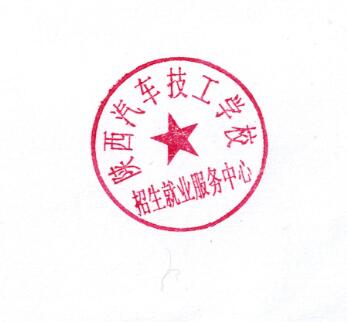                                       招生就业服务中心                                    2019.9.29附1陕西辉贸 西安德森新能源装备有限公司聘报名表附2：西安德森新能源装备有限公司招聘简章公司简介  西安德森新能源装备有限公司是由陕汽控股集团、济南中森机械制造有限公司共同出资合建的股份制公司，公司成立于2011年3月18日。现有员工350余人，各项专业人员80余人，高级技能员工27人，中级及以上职称11人。是西北唯一一家专业从事车载低温压力容器研发、生产、销售及检测的高新技术企业。二、招聘岗位辅助工3人（后期根据意愿可培养成氩弧焊工）       三、任职要求。1、年龄：18-35岁。专业：焊接类专业，持焊工证者优先考虑。上班时间：8-12小时，能接受加班及夜班。薪酬待遇1、试用期3-6个月，试用期工资2000元/月。2、转正后实行车间计件工资，并缴纳五险二金（成熟氩弧焊工6000元以上）。3、其他福利：免费提供班车、员工生日会、过节福利品、取暖费、降温费、根据公司经营情况发放（半）年度效能工资。五、联系方式公司地址：西安市泾河工业园桑军路东100米。联系人：李女士   930040155@qq.com联系方式：029-86952371 15029150617序号姓名性别身份证号专业/班级联系电话班主任备注1234...